Brouček sbírá podzimní plody a listyNastavování řádu a pravidel  nenásilnou  formou během her a společných chvilekVnímat změny počasí , v přírodě Seznámit se základními znaky podzimu Kooperace ve skupince dětí Procvičení jemné motoriky, práce s lepidlem a nůžkamiProcvičujeme paměť a soustředěnostPodporujeme utváření citových vazeb,  empatie , sebevědomí  a  sebedůvěry Upevňování základních a doplňkových barevSportovní aktivity a zdravotní cvičení – znát základní polohy a pohyby tělaManipulace a experimenty s přírodním materiálem - EVVORozvoj fantazie a představivosti  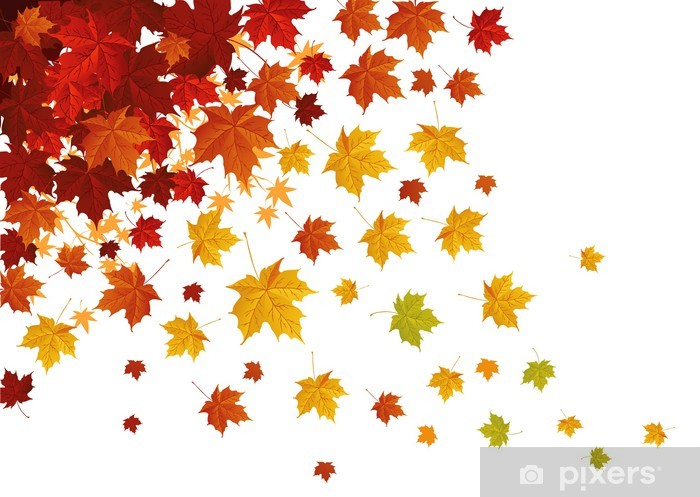 Tabulkový výtah týdenního plánuKomunitní kruhy a motivace dětíOtázky k tématu:Co všechno roste na stromech?Jaké stromy znáš?Jak vypadají listnaté stromy ?Jak vypadají jehličnaté stromy?V čem se liší?Znáš nějaké názvy stromů?Jaké znáš plody stromů ?Dokážeš přiřadit list ke stromu ke kterému patří?Jaké plody patří ke kterému stromu?Co můžeme dělat s podzimními plody stromů?Jaké barvy mohou mít listy?Chodíš s rodiči sbírat listy či plody a tvoříte společně ?Pohybové aktivity a hryMotivační improvizační cvičení  s listem – zdravotní cviky s listy, protažení celého těla ( procvičování a upevňování poloh těla – před, za, nahoře, dole, vpravo apod.), pojmenovat procvičované části těla (hlava, ruce, nohy, kolena, ramena, lokty apod.), znát základní pohyby a polohy těla  ( vzpažit, upažit apod.)Na slepou bábu – vyzkoušet si hrou , jak je orientace obtížná bez použití zraku, za pomoci sluchu Jak si hraje vítr s listím – hry s padákem, nasypeme listí do padáku, točíme se , vyhazujeme, pohupujeme apod.Podzimní cesta skřítka Podzimníčka – překážková balanční dráha, pohybovat se různámz způsoby lokomoce – chůze, běh, skoky, poskoky, překonávaání překážek, schopnost rovnováhy,koordinace částí tělaChodí medvěd po lese, lístečky si sbírá – děti stojí ve skupině v rohu herny v označeném území, učitelka – medvěd – chodí po herně a říká: „Chodí medvěd po lese, lístečky si sbírá, ale když se unavil, proč už neusíná?“ Medvěd si lehne a spí. Děti chodí po herně  a přibližují se k mědvědovi se slovy: „Vstávej Míšo, vstávej už, ty tak dlouho spíš!Zahrajeme si na honičku, že nás nechytíš!“ Medvěd se začíná probouzet , mručí a protahuje se, což je pro děti signálem k útěku. Běhají po herně, snaží se vrátitna své označené místo v rohu herny, medvěd je chytá.Výtvarné a pracovní činnosti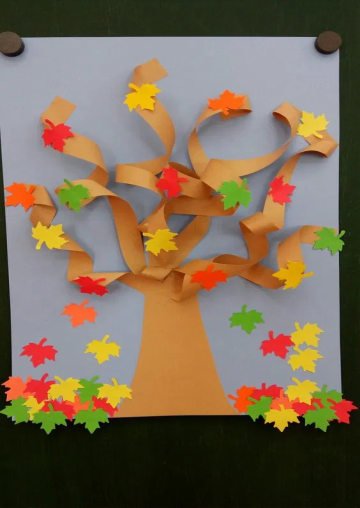 Podzimní strom Bílé čtvrtky Barevné papíryRazidlo lístečkůLepidloNůžky 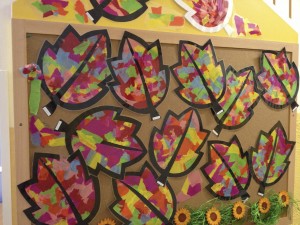 Zapouštěné listyČtvrtkyKovadlinuVodové barvyTušŠtětce Vodunůžky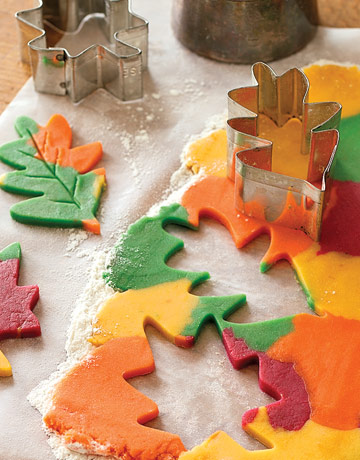 Modelování a vytlačování Barevné modelíny PodložkyVykrajovátka Zásobníček říkadel, básniček a písniček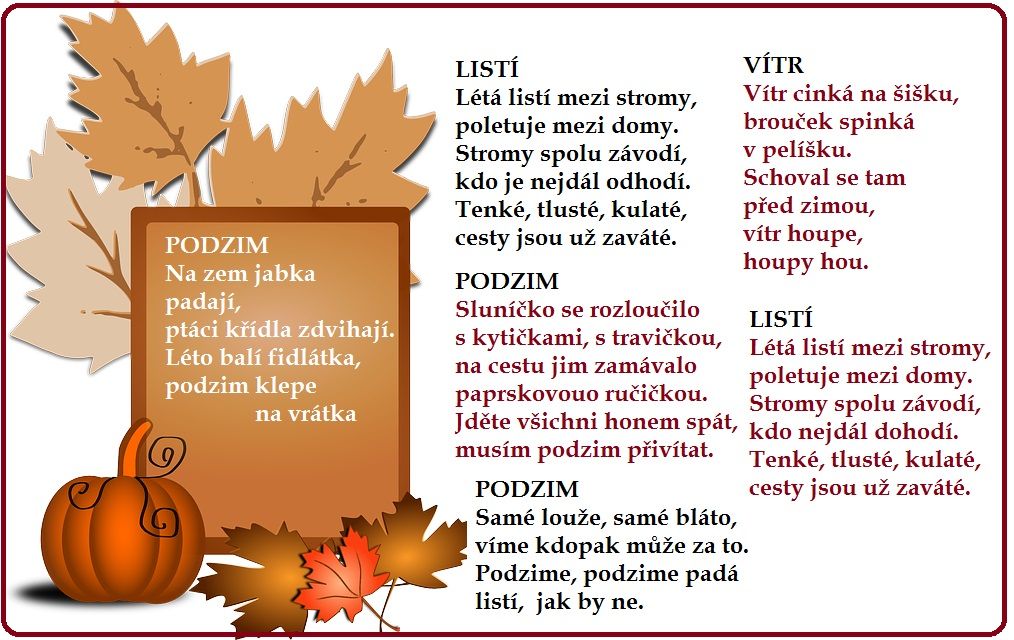 Hudební činnosti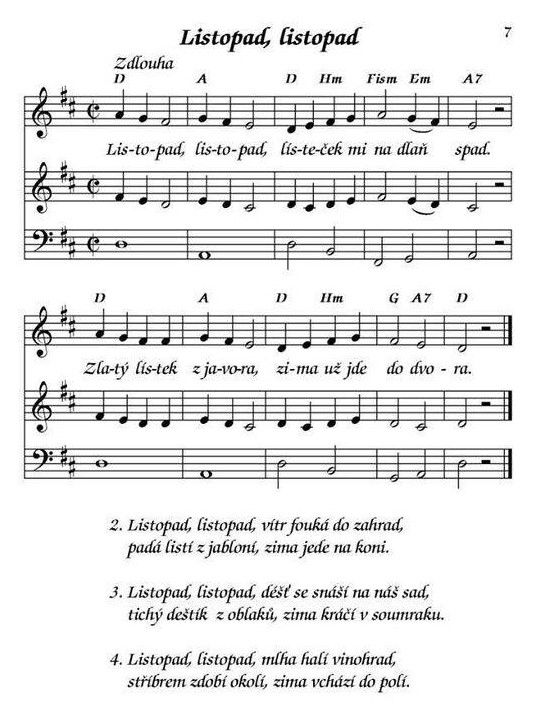 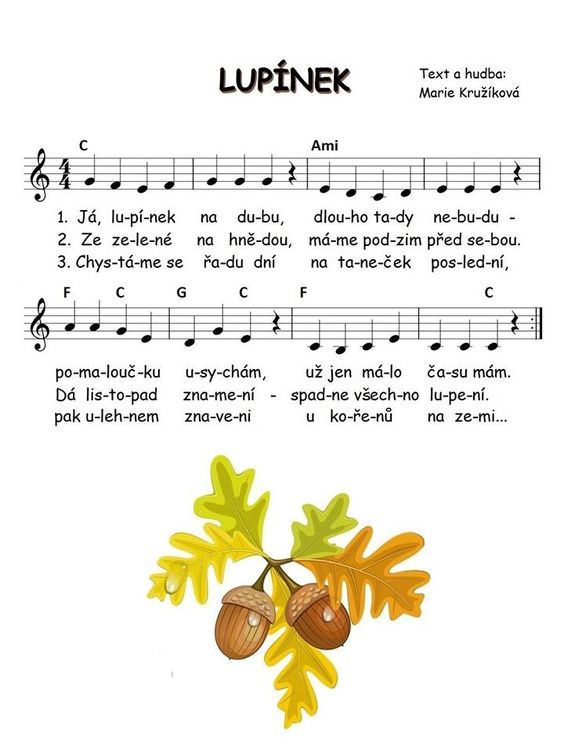 Logopedické chvilky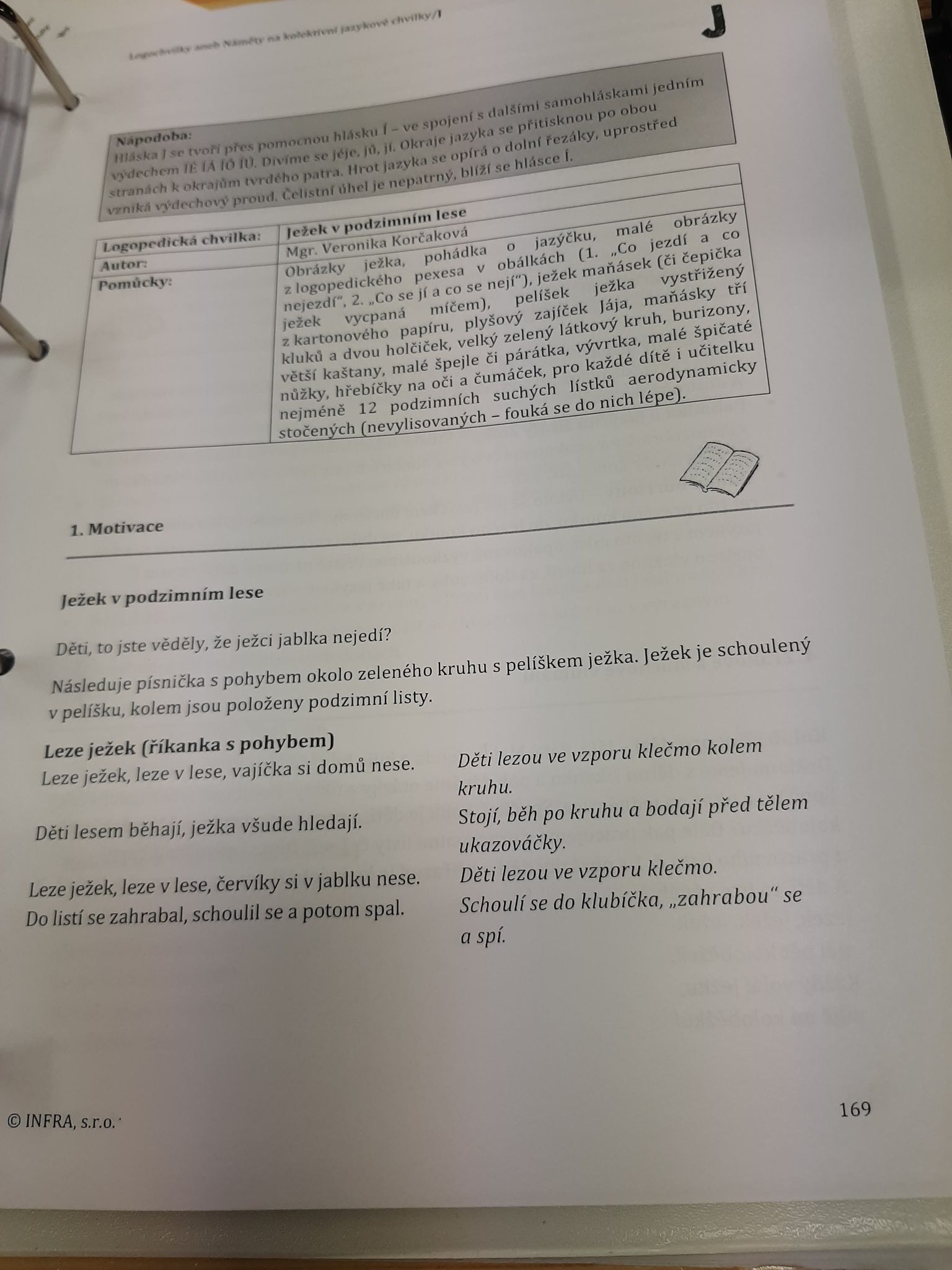 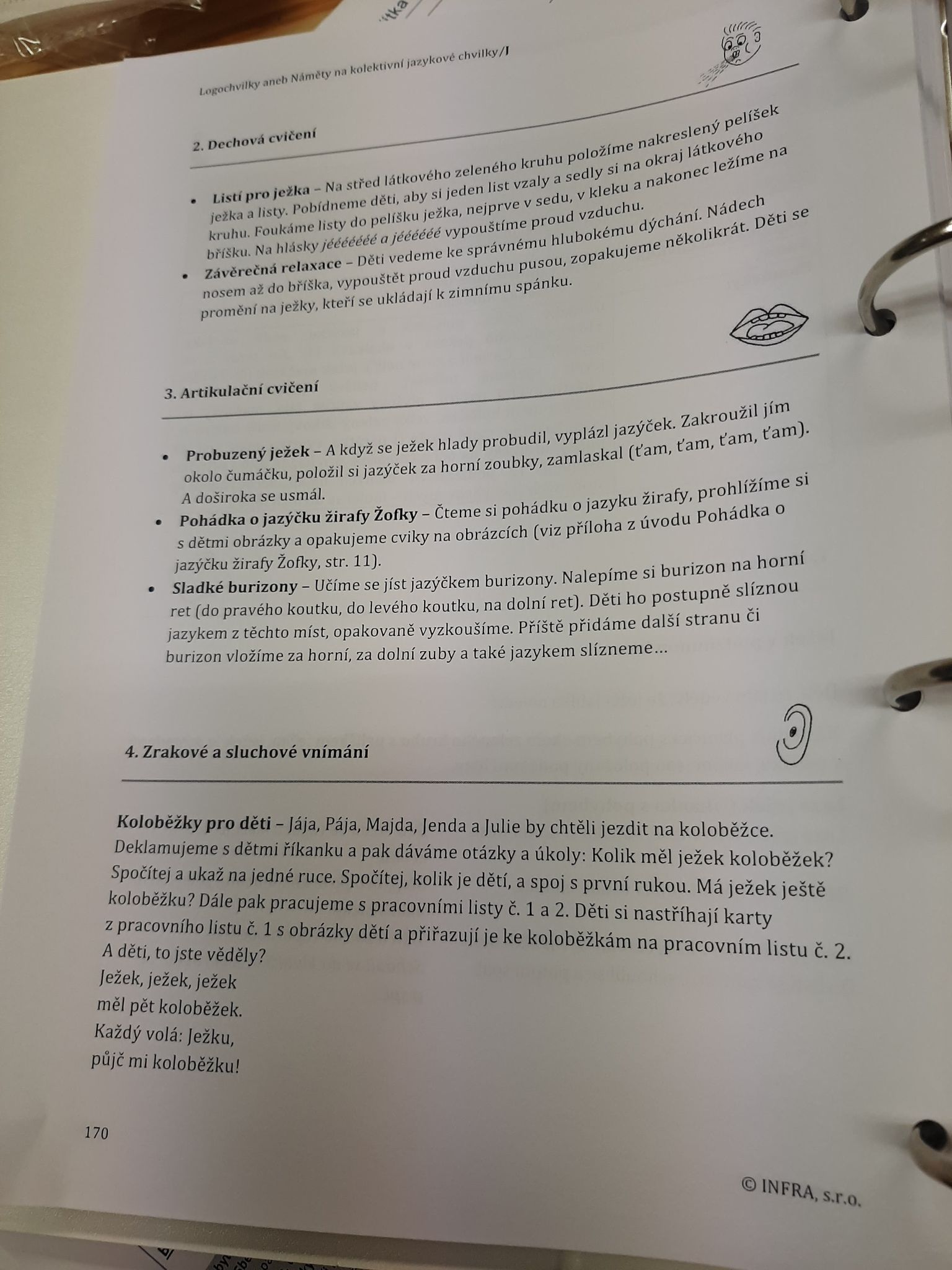 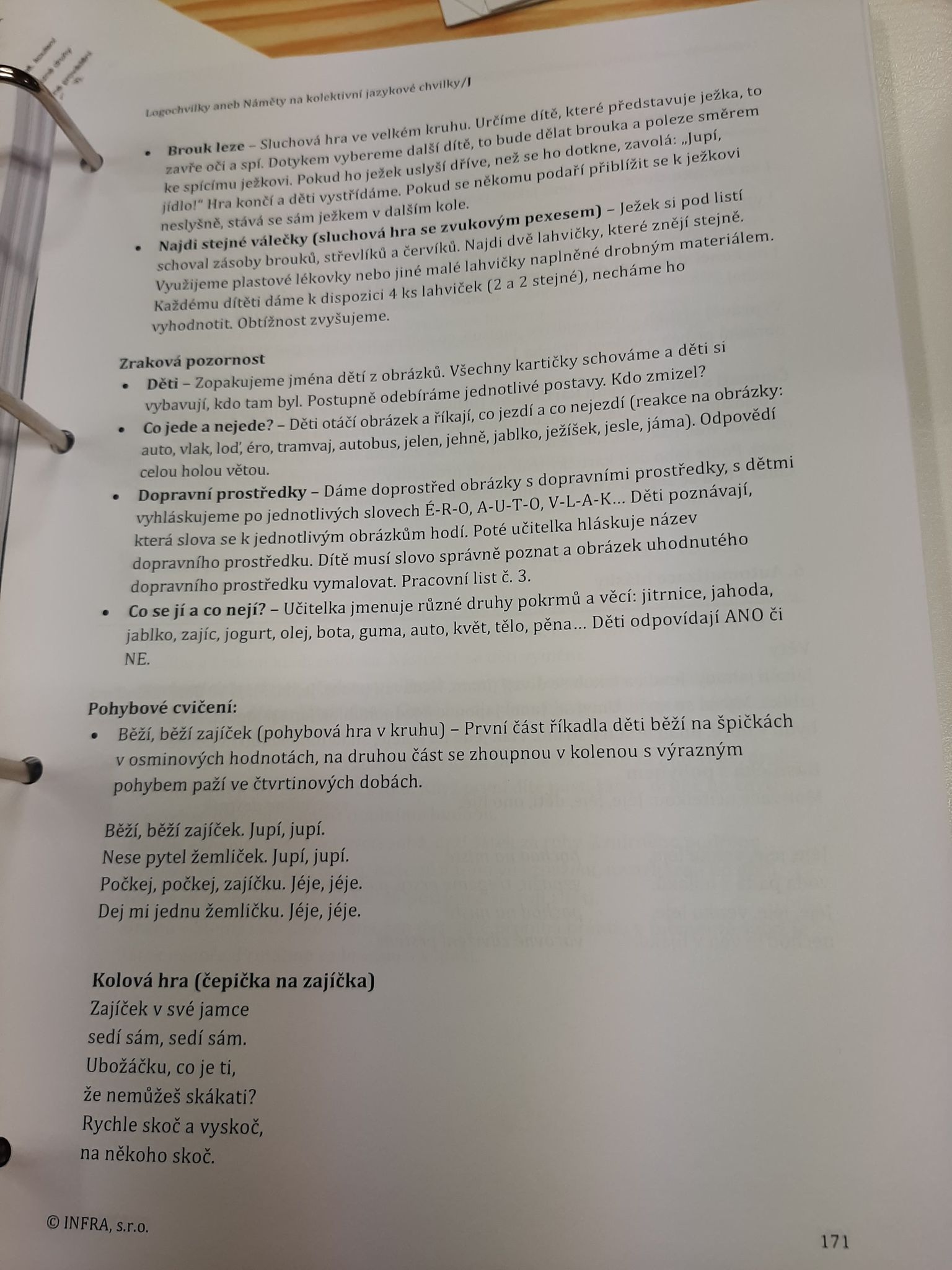 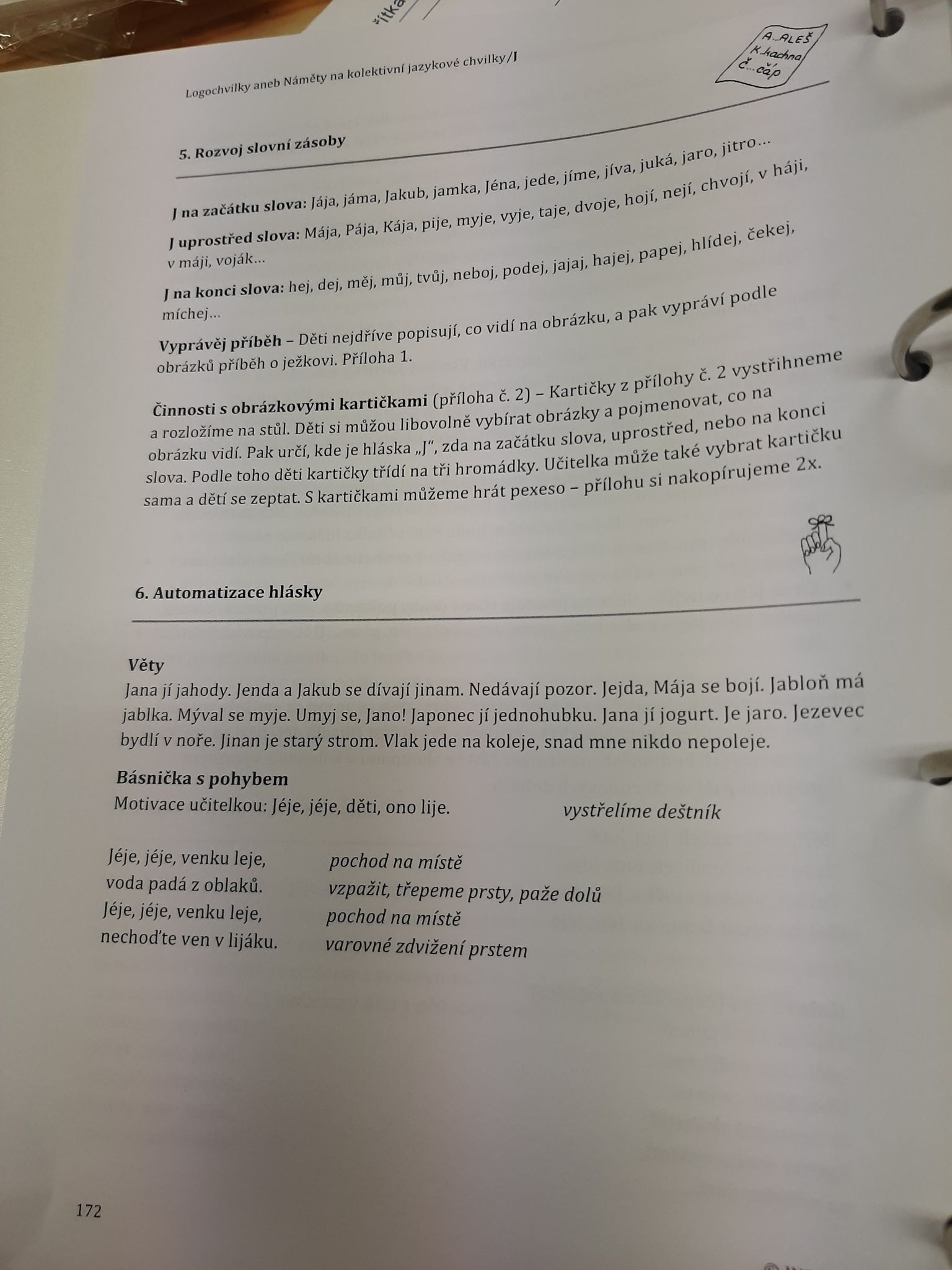 Grafomotorika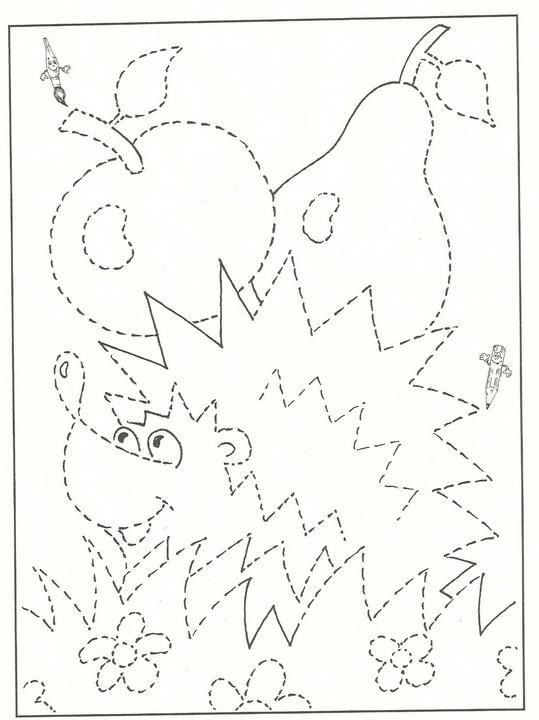 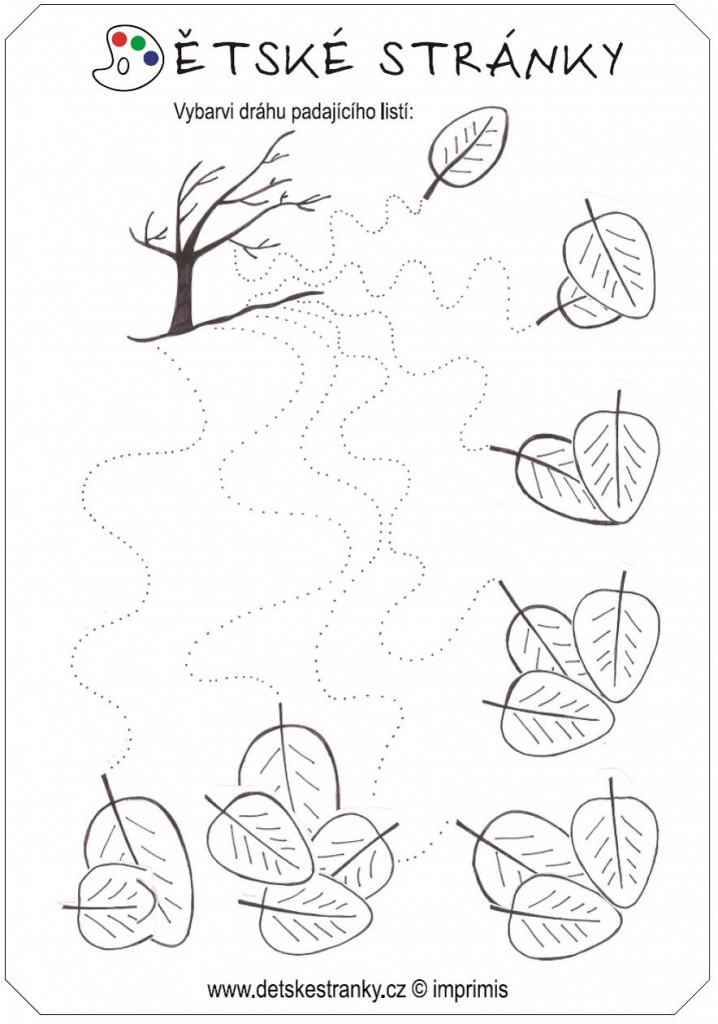 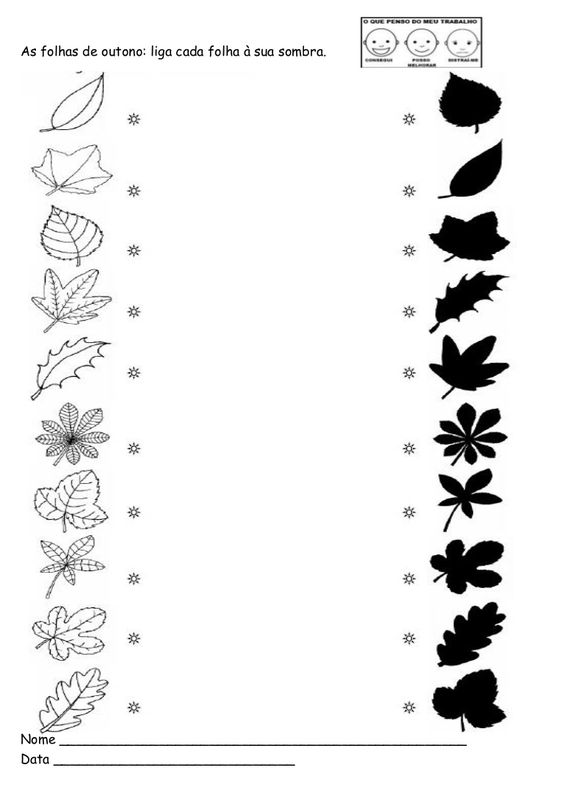 činnost poznámkyPONDĚLÍRČ: prohlížení knih a leporel na téma podzimní plody a listy, námětové hry  -  kuchyňka, obchůdek  - nácvik běžných životních situací Manipulační hry – navlékání korálků, modelování listů a plodů podzimu či mozaiky- procvičování drobného svalstva ruky KK: pozdravení kamarádů, uvítání nového týdne, seznámení dětí s tématem, práce s obrázkovým materiálem  - pojmenování stromů – jehličnaté, listnaté + názvy stromů PH: Motivační improvizační cvičení s listem  - zaujmout různé polohy těla a pohyby těla HUD: děti se učí píseň Listopad, listopad – rozvoj paměti,  hra na tělo, rytmizace PV: hry na školní zahradě – upevňování pravidel používání průlezek, houpaček, kolotoče apod.ÚTERÝRČ: libovolné hry v koutcích herny, didaktické hry – co k čemu patří – předměty denní potřeby – k čemu se používá  - třídění, stavby a třídění stavebnic – všímat si tvarů, barev (co je kulaté, hranaté apod.), hry s drobnými stavebnicemi, rozvíjení jemné motoriky – sestavování obrazců, podle barev, tvarů (hříbečkové mozaika, magnetická skládanka)KK:“pozdravení kamarádů, uvítaní nového dne, kalendář přírody – dny v týdnu, počasí, barvičky, opakování značek formou pexesa- poznat a rozlišit svou značku, opakování jmen kamarádů  - posílání lístečku kamarádovi Které stromy na zimu neopadávají – rozdíly, porovnávání velikosti stromů – předmatematické dovednosti, pojmy poloh ve vztahu k předmětuLOGOCHVILKA: hláska J – Ježek v podzimním lese  – motivační poslech, dechové cvičení, artikulační cvičení, rozvoj slovní zásoby , automatizace hlásky, grafomotorické cvičeníPH: Jak si hraje vítr s listím – hry s padákem a listím  PV: procházka do okolí mš – poznávání  a pojmenování změn v přírodě (barvy, stromy, listy apod.)STŘEDARČ: hry v koutcích aktivit, stavby ze stavebnic, můj kamarád – sestavování těla  nebo obkládání  z plastových víček na ploše – EVVO, hry s Montessori prvky, logico primo, vláčky a vláčkodráha, hry s molitanovými kostkami, KK: přivítání nového dne, uvítání kamarádů, opakování jmen kamarádů – balonková hra – posílání balonku s říkankouNení list jako list – druhy listnatých stromů a jejich listů, přiřazování a vyhledávání stejných listů (porovnávání, třídění, počítání do 5)VVČ: Podzimní strom – stříhání, lepení a tvoření stromů a listůHUD: opakování písní – Barevná školka, barevná písnička, podzimní písnička,zdravé tělo – rytmizace na Orffovy nástroje nebo hra na těloPV: Procházka do okolí mš – sběr podzimních plodů a hry s nimi EVVOČTVRTEKRČ: volné hry u stolečků, libovolné hry v koutcích herny, skládání puzzlí a stavebnic, trojice obrázků – sestavení posloupnosti jednoduchého děje  - kartičky s různými dějovými situacemi, hry v kuchyňce – vaříme zdravě, s kočárky a na rodinuKK: pozdravení kamarádů a přivítání nového dne, kalendář přírody – počasí, dny v týdnu, roční období, měsíce, barvičky. Báseň – Listí  - rozvoj paměti a pozornosti Poznáš ze kterého stromu je list - druhy listů – přířazování ke stromům TVČ:  Překážková cesta skřítka podzimníčka - balanční dráha – změny poloh a lokomocí, chůze, běh skoky, cval apod. , překonávání překažek, schopnost rovnováhy, koordinace částí těla Taneční aktivity s Míšou Růžičkovou  - Sloník toník, Hlava ramena, Jedeme na výlet,zoo, honky tonky PV: Vycházka do okolí MŠ – poznáváme a pozorujeme okolí MŠ – Příroda, budovy, silnice , apod  -chůze v útvaru, pravidla pohybu na veřejných komunikacích PÁTEKRČ:volné hry v koutcích herny, libovolné kreslení u stolečku, stavebnice a dětské knížky, relaxační hry v pelíšku, hry na lékaře a na rodinu – nácvik běžných životních situací, hry s autíčky a svítící autodráhou, vláčky a vláčkodráha KK: shrnutí poznatků z celého týdne, zhodnocení týdne dětmi i učitelkou – rozvoj zdravého sebevědomí, zopakování činností, které během týdne proběhlyCo spadlo ze stromu – různé podzimní plody stromů ,práce s obrázkovým materiálem VVČ: Práce s barvami – zapouštění barev do vlhkého podkladu, poté tuší kreslit různé tvary listůHV: Píseň Listopad, listopad – opakování, hra na tělo nebo jednoduché rytmické nastroje PV: Hraju si tak, aby mě to nebolelo – připomínat pravidla bezpečnosti při hrách i procházkách 